 Canadian Open Association Croquet 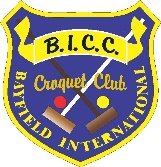 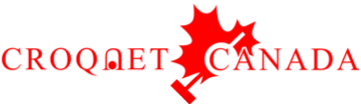 Entry FormName:	Address:	Phone:					Cell:	Email:	Home Club:	Special Requests/Food Allergies:	Flight Preference: (dependant on entries and D-Grade)Championship  ___	A Flight  ___	B Flight  ___  Guests: $ 60.00 per personGuest Names:Guest Fees include 	Opening Reception Wednesday, September 22, 6:00 PM				Dinner Thursday, September 23, 7:00 PM				Dinner Saturday, September 25, 7:00 PM				RefreshmentsTotal Amount Payable: Entry Fee payable by e-transfer to nickhowell58@hotmail.com, or by cheque to BICC, Box 546, Bayfield, ON N0M 1G0Entry confirmed on receipt of payment.Cancellation Policy:  Full refund before September 1, 50% after August 30